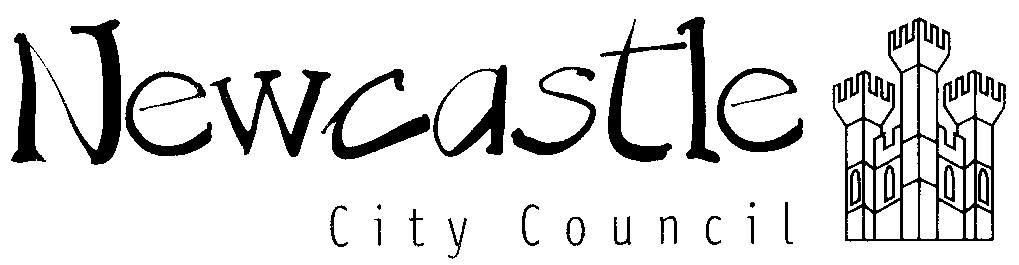 Person Specification – Support Assistant Level 3 Part A: Application Stage The following criteria (experience, skills and qualifications) will be used to short-list at the application stage: Essential Desirable 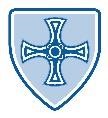 Part B: Assessment Stage Items 1 and 2 of the application stage criteria and the criteria below will be further explored at the assessment stage: Essential 1 Desirable The following methods of assessment will be used: Part C: Additional Requirements The following criteria must be judged as satisfactory when pre-employment checks are completed: 1 Experience of supporting pupils in a learning environment 2 Knowledge of national and EYFS stage curriculum 3 Experience of classroom organisation 4 Experience of administrative and clerical duties in a school or office environment 5 NVQ 3 for Teaching Assistants or equivalent qualification or experience 6 Working towards Level 2 Basic Skills (Literacy and Numeracy) or equivalent competency 7 Experience supporting SEND pupils on either 1:1 basis or small group 8 Experience of advancing progress of pupils of relevant age within a learning environment 9 Catholic 10 Supervision of staff 11 First Aid Training 12 SEND training  1 Experience of using ICT to support pupils in the classroom 2 Able to take an active role in co-ordinating reviews of pupil’s progress including liaising with other agencies as appropriate 3 Able to produce accurate and up to date records and reports. 4 Able to undertake observations and assessments of pupils including those with special educational needs. 5 Able to undertake routine invigilation and marking 6 Able to work within and apply all relevant school policies and schemes of work 7 Able to contribute effectively to the planning of the teaching programme 8 Able to lead, organise and motivate a group of Support Assistants Levels 1 and 2 9 Committed to achieving further professional development 10 Appropriate behaviour and attitude towards safeguarding and promoting the welfare of children and young people including:  ▪ motivation to work with children and young people ▪ ability to form and maintain appropriate relationships and personal boundaries with children and young people  emotional resilience in working with challenging behaviours ▪ attitude to use of authority and maintaining discipline. able to work in partnership with other agencies 11 No disclosure about criminal convictions or safeguarding concern that makes applicant unsuitable for this post. 12 Knowledge of SEN Code of Practice Method Method Interview In person Presentation Yes Lesson Observation Yes Structured discussion with pupils No 1 Enhanced Certificate of Disclosure from the Disclosure and Barring Service 2 Additional criminal record checks if applicant has lived outside the UK within the 5 years prior to appointment 3 Barred list check 4 Medical clearance 5 Two references from current and previous employers (or education establishment if applicant not in employment) 